【融合媒体报道（上）】【Convergence Media Reporting（上）】一、基本信息（必填项）课程代码：【2030336】课程学分：【2.0】面向专业：【新闻】课程性质：【实践教学必修课】开课院系：新闻传播学院使用教材：融合新闻学导论  石长顺著  北京大学出版社  2013年5月第1版参考书目：【《融合新闻》刘冰著 清华大学出版社】2017年2月第1版《融合新闻报道》（澳）斯蒂芬奎恩著 张龙侯娟译 北京大学出版社 2015年10月第1版      《决胜全媒体》刘立伟主编 化学工业出版社 2015年7月第1版      《融合新闻学实务》（美）珍妮特柯罗茨著 嵇美云译 清华大学出版社2016年1月第1版课程网址：https://elearning.gench.edu.cn:8443/webapps/blackboard/content/listContentEditable.jsp?content_id=_12200_1&course_id=_5580_1&mode=reset先修课程：新闻采访与写作（2030316）学分（2.0），视频新闻实作（2030378）学分（2.0）二、课程简介（必填项）对融合媒体报道的研究可以带来新闻报道研究变革性的发展，可以构建融合媒体报道研究理论的新体系，优化数字新媒体的融合报道方法，以助力传统媒体新闻业务的转型，并满足社会对融合新闻报道知识的需求。融合媒体报道是运用融合思维与方法采集、呈现事实信息的互联网新闻样式，它建立在媒介融合技术发展的基础上，综合而又灵活地运用文字、图片、音频、视频等多种媒介元素来报道新闻，注重互动设置、关键词、超链接的运用，强调提升新闻服务品质、用户体验和呈现效果。融合媒体报道的论证体系聚焦于新闻业务本身，有较为严密的为内在逻辑性，但它同时也是一个开放的体系，随着时代的发展，会有新鲜内容和观点不断补充进来。融媒体报道是要具有一定融媒体技术的基础上才能来学习和研究的。三、选课建议（必填项）此课程适合新闻学二、三年级的具有一定新闻传播学基础和一定新闻编辑技术的学生学习。四、课程与专业毕业要求的关联性（必填项）备注：LO=learning outcomes（学习成果）五、课程目标/课程预期学习成果（必填项）（预期学习成果要可测量/能够证明）六、课程内容（必填项）七、课内实验名称及基本要求（选填，适用于课内实验）列出课程实验的名称、学时数、实验类型（演示型、验证型、设计型、综合型）及每个实验的内容简述。八、评价方式与成绩（必填项）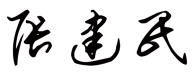 撰写人：张建民    系主任审核签名：审核时间： 2019  9                      L011LO111倾听他人意见、尊重他人观点、分析他人需求。L011LO112应用书面或口头形式，阐释自己的观点，有效沟通。L021LO211能根据需要确定学习目标，并设计学习计划。L021LO212能搜集、获取达到目标所需要的学习资源，实施学习计划、反思学习计划、持续改进，达到学习目标。L031L0311从海量信息中准确进行有针对性的采集，去芜存菁。L031L0312对信息进行性质辨识和价值判断。L0313根据选定的主题对信息进行整合。L032L0321能顺畅地与人交流和沟通，并能因人而异采取不同沟通策略，如遇危机事件能有效公关。L032L0322通过观察、倾听、提问、记录、感受、思考等方式，完成采访工作。L033LO331熟悉传统的新闻体例，并能与时俱进地应用新媒体写作方式。L033LO332进行有传播价值的文稿写作。L033LO333能针对不同媒体介质灵活进行文稿编辑。●L034LO341能够把握好新闻宣传规律。L034LO342围绕主题进行策划。●　L034LO343能有效地执行策划方案。　●L035L0351熟悉传统媒介并关注新媒介与时俱进的新变化。L035L0352娴熟掌握至少两种传播媒介应用技能。　●L041LO411遵纪守法：遵守校纪校规，具备法律意识。L041LO412诚实守信：为人诚实，信守承诺，尽职尽责。L041LO413爱岗敬业：了解与专业相关的法律法规，在学习和社会实践中遵守职业规范，具备职业道德操守。L041LO414心理健康，能承受学习和生活中的压力。L051LO511在集体活动中能主动担任自己的角色，与其他成员密切合作，共同完成任务。L051LO512有质疑精神，能有逻辑的分析与批判。L051LO513能用创新的方法或者多种方法解决复杂问题或真实问题。●　L051LO514了解行业前沿知识技术。L061LO611能够根据需要进行专业文献检索。L061LO612能使用合适的软件来搜集和分析所需的信息数据。●　L061LO613能把现代信息技术融入到新闻宣传工作各个环节。　●L071LO711爱党爱国：了解祖国的优秀传统文化和革命历史，构建爱党爱国的理想信念。L071LO712助人为乐：富于爱心，懂得感恩，具备助人为乐的品质。L071LO713奉献社会：具有服务企业、服务社会的意愿和行为能力。L071LO714爱护环境：具有爱护环境的意识和与自然和谐相处的环保理念。L081L0811具备外语表达沟通能力，达到本专业的要求。L081L0812理解其他国家历史文化，有跨文化交流能力。L081L0813能用国际视野来分析评判具体的新闻事件。序号课程预期学习成果课程目标（细化的预期学习成果）教与学方式评价方式1LO333能针对不同媒体介质灵活进行文稿编辑。能进行融媒体文稿写作编辑。课堂教学实践操作理解融媒体报道的不同方式2LO342围绕主题进行策划。能按照要求进行不同报道题材的融媒体策划。课堂教学实践操作个人汇报3L0343能有效地执行策划方案。针对不同题材策划进行实际操作练习。课堂教学实践操作个人汇报4L0352娴熟掌握至少两种传播媒介应用技能。对融媒体报道类型图片文字摄影音视频都能运用。课堂教学实践操作课堂展示5L0513能用创新的方法或者多种方法解决复杂问题或真实问题。利用融媒体的技术进行各类新闻报道类型的写作。解决具体应用的实际问题。课堂教学实践操作课堂展示6L0612能使用合适的软件来搜集和分析所需的信息数据。能用融媒体材料搜集方法和软件制作融媒体报道。课堂教学实践操作综合测试7L0613能把现代信息技术融入到新闻宣传工作各个环节。能利用融媒体各类新技术进行不同类型的宣传报道。课堂教学实践操作综合测试单元教学内容理论或实践课时教学难点能力要求知识要求1媒介的新旧融合融合媒体报道的制作融合媒体报道的呈现14理论课时1-1了解媒介融合的新生态及新媒体的产业链模式，以及融媒体报道的新特质。1-2分析不同元素的适用原则。1-3融合媒体报道流程中需要掌握的关键环节。1-4融合新闻的采集。1-5理解团队的构建及选择成员。1-6理解运用融合媒体报道原则制作。（1-7周）1-1-1了解媒介融合的来龙去脉。1-1-2理解不同元素的优缺点。1-1-3分析融合媒体报道中的关键环节。1-1-4理解融合报道素材的采集。1-1-5分析团队的构建。1-1-6运用原则制作融合媒体报道。1-1-1知道何谓“全媒体”、新媒体？理解融合报道的概念及特征。分析媒介融合的新生态及新媒体的产业链模式，以及融媒体报道的新特质。1-1-2知道融合媒体报道选用的适宜元素，理解运用的原则。1-1-3知道传统媒体报道流程与融合媒体报道流程的差异，理解传播主体融合的意义。1-1-4知道融合新闻的采集，以及融合与细分的补益。1-1-5知道什么是全能的背包记者，理解超级团队的规模及团队成员的选择。1-1-6理解融合报道原则，知道运用这些原则制作融合新闻。2媒介的新旧融合融合媒体报道的制作融合媒体报道的呈现16实践课时2-1了解新媒体下的文字。2-2 了解融媒体报道下的图片的适宜性。2-3音频制作软件的运用。2-4视频制作软件的运用。2-2-1创新使用文字的能力。2-2-2图片制作软件的掌握。2-2-3音频采集软件的掌握。2-2-4视频制作软件的娴熟。2-2-1知道新媒体下的文字，了解屏幕阅读对文字的要求，分析评价与其他视觉元素的融合。2-2-2知道新闻图片、图表、漫画的适宜性，学会运用图片处理操作。2-2-3知道视音频的融合优势，学会视音频的采集处理。3媒介的新旧融合融合媒体报道的制作融合媒体报道的呈现2理论课时3-1综合运用不同元素进行融合媒体报道的测试。3-3-1综合考察融合运用多种报道形式的能力。3-3-1知道融合报道的呈现结构，学会分层报道和板块组合的理论知识。序号实验名称主要内容实验时数实验类型备注1分析使用文字融媒体下使用文字与其他元素的配合4综合2分析使用图片融媒体下图片图表的运用4综合3分析使用音频融媒体下音频报道4综合4分析使用视频融媒体下视频报道4综合总评构成（1+X）评价方式占比1考试50X1分析报告（融媒体材料搜集）15X2小实验（文字与视频融合）15X3小制作（制作完整文字配图片融媒体报道）20